附件1：西安交通工程学院2022年秋季学期学生心理健康普查操作流程【手机操作流程】第一步：手机浏览器输入59.110.125.13:1187第二步：使用HTML5版继续访问；第三步：输入自己账号（学号）和密码（123456）进入系统；第四步：完成“90项症状清单（SCL-90）”和“大学生心理健康调查表（UPI）”两个问卷，测评结束后会系统会自动显示“测评结果已提交，请等待审核”。【电脑操作流程】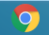 打开 chrome 浏览器；在地址栏输入：59.110.125.13:1187 ，按回车键，进入测评系统；系统登录名为本人学号，初始密码为123456；（登录名和编号是系统分配的唯一号码，千万不可修改；初始密码可修改）填写个人信息。点击左下角“个人信息”——“基本信息”，修改或填写出生日期，确认民族信息正确，完善个人信息后点击“保存信息”；（保存个人信息时出现“机构信息必填”，直接点“确定”，然后不管它。回到 左上“心理测评”——“参与测评”，进入测评。）点击左上“心理测评”——“参与测评”——显示“90项症状清单（SCL-90）”和“大学生心理健康调查表（UPI）”）两个量表 ——“进入测试”完成；两个问卷都完成后，最后确认已经提交（系统无法看到，自己记忆已提交即可）；最后确认完成后，切记不要关闭网页，点击页面右上角“安全退出”。